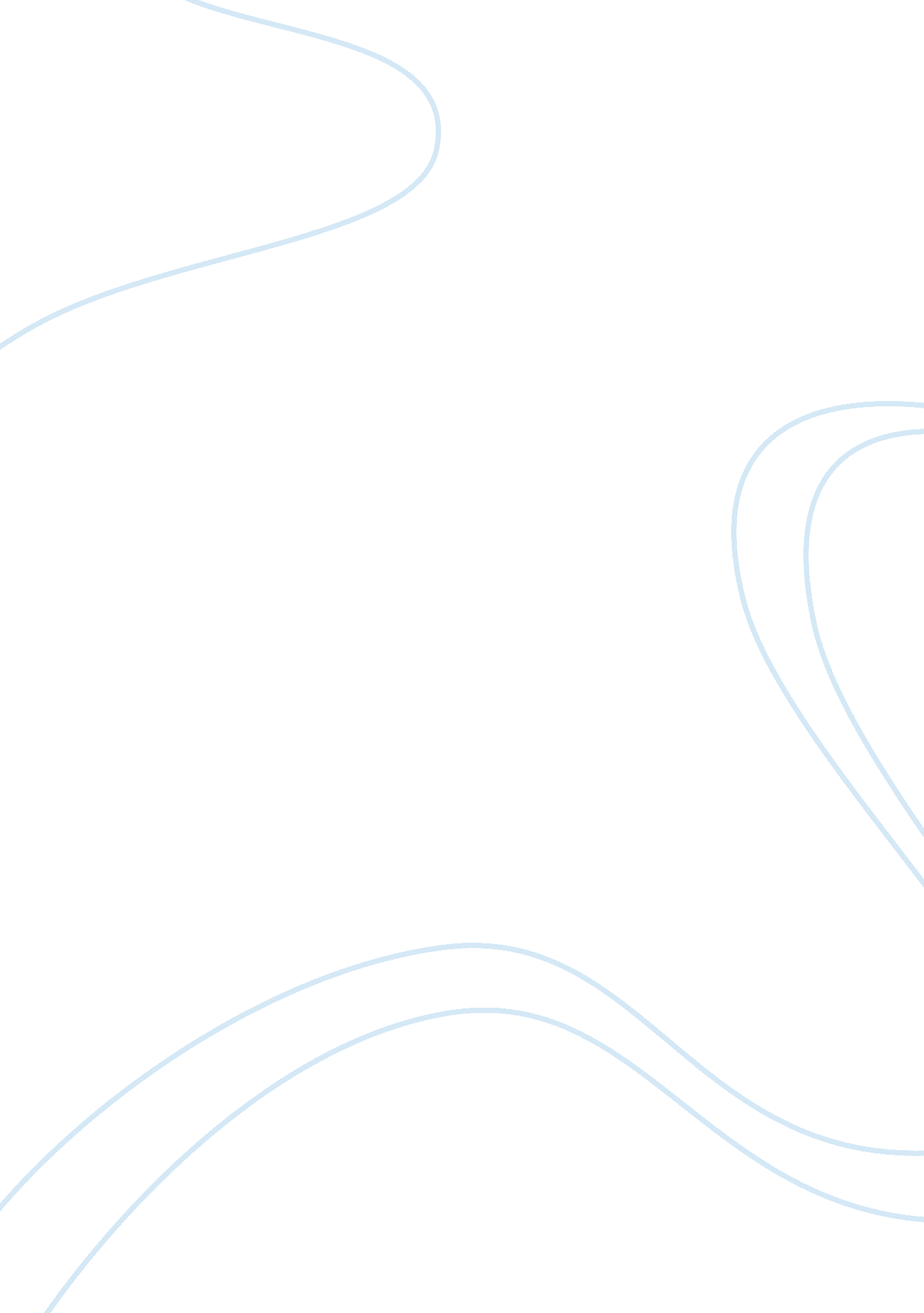 Language and learn. since it is so hardLife, Friendship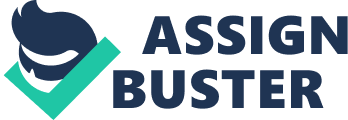 Language is a part of all of us. We speak it, write it, and even make signals with our hands to communicate with one another. My dad told me that some Native Americans are said to have sent smoke signals. He also told me that even the Great Wall of China had a system of communicating by lighting lanterns. Today we have advanced communication to the point that in an instant, we can talk with people around the world, we can even use video. While it is a wonder that with all of the things that we have today, you would think that we would all speak the same language, but we don’t.  There is a biblical account of the Tower of Babel in the Old Testament. The people in that day spoke only one language and were building a tower to go up and be like gods.  It was then that God, confused their language and they ended up going off to different places in the world and stopped building the tower.  There are many ancient languages that may go back to the Tower of Babel, one of the more “ modern” languages in this world is the Javanese language. The Javanese language is very difficult to learn but it is also a very interesting language. Did you know that there are five private institutions in Yogyakarta, Indonesia that teach foreigners the language Javanese. You probably didn’t know that because Javanese isn’t spoken of often in other countries. You probably don’t even know what Javanese is. Well, don’t worry because I will be telling you what it is and so many more things about it. You will know so much about Javanese that your head might explode or you will at least be able to go explain it to someone else and maybe even decide to learn how to speak it. Javanese is very difficult to teach and learn. Since it is so hard to learn and teach Javanese, there is a risk of future generations not being able to speak it. It is only spoken in four different countries with a very small number of people knowing how to speak true Javanese. Javanese is a multi-level language that is spoken in different levels for politeness or casual conversation. This language has five different styles and it has been influenced in many different ways. The Javanese language is an amazing language that I think should go very far in life, but it can’t if nobody desires to learn it. I hope that this paper influences you to maybe learn it. Even though Javanese is spoken in Malaysia, the Netherlands, and Singapore it is mostly spoken in Indonesia. Indonesia is a country made up of islands between the Indian Ocean and Pacific Ocean. It is the most widely spread country in South Asia and the fifteenth largest country in the world. The island in Indonesia that speaks Javanese is Java. Java has a population of 141 million people. The island Java is a beautiful place. If you are interested in learning Javanese or in the middle of learning it I insist that you visit Java. Visiting the island Java will be a great chance for you to see the Javanese language in action. On the Island of Java there are over 75 million people who speak Javanese. There are also Javanses settlements in other parts of the world. Some of those areas are Papua, Sulawesi and Maluku. The Dutch brought the Javanese language to Indonesia. The Dutch plantation workers that brought Javanese to Indonesia passed the language on to their descendants. Javanese is mostly spoken in the suburban and rural areas, but is also spoken in the urban areas too. It is very hard to learn Javanese. Javanese is so hard learn because there are limited resources. It is very hard to learn something if you don’t have the right tools. Think about it if you are taking Algebra One but you don’t have any way of getting ahold of a book or your not able to get on the internet you will not succeed in this class. It is also very hard for a lot of people to write and translate some of the Javanese letters. It may also be hard for a lot of people to learn it because a lot of the materials and good ways of teaching it are all lost. Since this language is a memory language people might have trouble learning it because their memory is very weak. Teaching Javanese is very hard also. There are a limited amount of teachers and not a lot of curriculum. The language is also very complex. There is also a very small number of people interested in learning.  Many people are not interested in learning it because they think that the Javanese language is for old people. Since it is so hard to learn and young people are not interested in learning the Javanese language, it’s more common for older people to know how to speak it. The javanese language is not used in social media at all and the only place you might hear it on the streets would be in Java, so it is very hard to practice outside of the classroom. You can’t speak Javanese when you are talking about technology and science. Javanese is a very fun language to learn and speak. There are many interesting things to learn about, like what I mentioned in the first paragraph that there are five private institutions in Yogyakarta, Indonesia that teach foreigners the language Javanese. Another interesting fact is that the name Javanese is taken from jáwa-wut plant. There are also three styles of this language. Each style has its own grammar rules and vocabulary. Something else that might interest you is that according to Javanese Language and Cultural Identity in Indonesian Local Curriculum “ many official government employees are from Javanese ethnic.” The 4th century is the first known writing of Javanese known to man. In the 4th century the Pallava alphabet was used to write Javanese. In the 10th century the Kawi alphabet was used to form the Javanese writing. In the 15th century the Javanese language started to be written by using the Arabic alphabet. By the 17th century Javanese had been formed almost exactly to its current state. In the 19th century when the Dutch brought the latin alphabet to Indonesia the Javanese language reached its current state. The Javanese language is a multi-level language. According to mylanguages. org each level of Javanese is “ spoken in direct relationship to the social status or politeness required between the individual speakers.” There are two levels of the Javanese language regular and respect. When you are speaking in the Krama Inggil style of the Javanese language you are speaking in the level of respect. For example when you are talking to old people you should be respectful which means you should use the Krama Inggil style. When using the regular level you should speak using the Ngoko, Krama, Madya, and the Basa Kedaton style. With all the troubles of teaching and learning Javanese and not many people interested in it there is a scarce reality of future generation not being able to speak it and the language dying. It also does not help the language stay alive if people don’t use it in other places besides their class. To help comprehend and learn every word from the Javanese language people need to start using it in their everyday life like in social media for example. Even though it is a very hard language to learn and teach it is an amazing and very interesting language that needs to stay alive. There are many styles of the javanese language. Some of those styles are Ngoko, Krama, Madya, Krama Inggil, Basa Kedaton. Krama Inggil is the highest level out of all of the styles. When you speak using the Krama Inggil style you are always speaking in respect. The Krama Inggil style is mostly used when talking to old people or someone in higher authority that you respect. It is not common for people to talk in the Krama Inggil style when they are talking to friends or someone that is younger or not in high authority. Paragraf iki ditulis nganggo basa Jawa. Aku panginten sing menarik kanggo ndeleng sampel saka wong kasebut. Kanthi mengkono, aku wis ngelingake yen ana akeh tembung sing kalebu “ ng”. Sing ana panemu apik. The above paragraph says, “ This paragraph is written in Javanese. I thought that it would be interesting to see a sample of it in person. By doing this, I have noticed that there are a lot of words that include “ ng”. That was a neat discovery. “ Studying the language Javanese was very interesting. I had never heard of this language before and it was a great discovery. The discovery of this language made me a little sad. The sad thing about it is that it will probably die out soon. There are not enough people interested in learning how to speak it. I hope that maybe you will be interested in learning this language, you could also teach other people. You could be the start of saving this language. Learning a new language can be very satisfying. Being proud of yourself is one thing in life that keeps you going. Another thing is making other people happy. You can make other people happy by finding fun ways to teach this language. You would also be making other people proud of themselves for learning another language. I do not know how to speak Javanese and I don’t ever see myself learning how to either. Even though I don’t think that I will ever learn how to speak Javanese I am very glad that I wrote this paper. I have had the privilege of learning about an amazing language. Maybe someday I will travel to Java and see how the language is used in everyday life. 